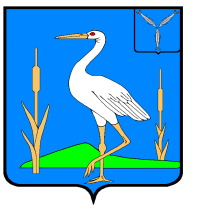 АДМИНИСТРАЦИЯБОЛЬШЕКАРАЙСКОГО МУНИЦИПАЛЬНОГО ОБРАЗОВАНИЯ РОМАНОВСКОГО МУНИЦИПАЛЬНОГО РАЙОНА САРАТОВСКОЙ ОБЛАСТИПОСТАНОВЛЕНИЕот 02.11.2021 год                                         №44                                 с.Большой КарайО внесении изменений в постановлениеот 08.08.2016 г. №57 «Об утверждении административного регламента по предоставлению муниципальной услуги «Предоставление разрешения на условно разрешенный вид использования земельного участка или объекта капитального строительства»(с изменениями от 10.10.2016г. № 67,от 30.01.2017 № 4,от 11.09.2018№53,от 27.12.2018№82,от 05.02.2019№7,  от 07.02.2020№8, от 11.03.2020№16)	На основании протеста прокуратуры Романовского района Саратовской области от 29 октября 2021 года №50-2021, в соответствии с Федеральным законом от 01 апреля 2019 года №48-ФЗ «О внесении изменений в Федеральный закон «Об организации предоставления государственных и муниципальных услуг» и Уставом Большекарайского муниципального образования Романовского муниципального района Саратовской области    ПОСТАНОВЛЯЕТ:1. Внести в приложение к постановлению от 08 августа 2016 г. №57 «Об утверждении административного регламента по предоставлению муниципальной услуги «Предоставление разрешения на условно разрешенный вид использования земельного участка или объекта капитального строительства» (с изменениями от 10.10.2016г. № 67,от 30.01.2017 № 4,от 11.09.2018№53, от 27.12.2018№82,от 05.02.2019№7, от 07.02.2020№8,от 11.03.2020№16) следующие изменения:- в подраздел «Требования, учитывающие особенности предоставления муниципальной услуги в электронной форме и МФЦ» раздела II добавить пункт 2.23 следующего содержания:«2.23.В случае если федеральными законами или принимаемыми в соответствии с ними нормативными правовыми актами не установлено требование о необходимости составления документа исключительно на бумажном носителе, заявителю обеспечивается возможность выбрать вариант получения результата предоставления услуги в форме электронного документа, подписанного уполномоченным должностным лицом с использованием усиленной квалифицированной электронной подписи, независимо от формы или способа обращения за услугой.Возможность получения результата предоставления услуги в форме электронного документа или документа на бумажном носителе обеспечивается заявителю в течение срока действия результата предоставления услуги (в случае если такой срок установлен нормативными правовыми актами Российской Федерации)».2. Разместить настоящее постановление на официальном сайте администрации Большекарайского муниципального образования Романовского муниципального района в информационно-телекоммуникационной сети «Интернет».3. Контроль за исполнением настоящего постановления оставляю за собой.          Глава Большекарайскогомуниципального образования                                                                Н.В.Соловьева